SHOW SCHEDULE 2017For enquiries contact any committee memberChairmanSheila Woods, 40 The Paddocks, Potton, SG19 2QD(Telephone – 01767 261047)SecretaryJean Ashdown, 6 Fair Way, Great Barford, Beds., (Telephone - 01234 870421)Websitewww.pottonshow.org.uk  Email: pottonflowervegshow@gmail.comThe CommitteeENTRIES TO:Potton Post Office, Market Square, Potton SG19 2QSor: 40 The Paddocks, Potton. SG19 2QDBY NO LATER THAN 5PM ON THURSDAY 7 SEPTEMBEROr handed in at St Mary’s Church Hall, Potton. SG19 2RP on the evening of Thursday 7 September between 7pm & 9pm (Contact number 07734 297868 for queries/telephone entries)Please note that entries cannot be accepted later than these times.CUPS - The 'T.  E.  Housden Cup' for the Overall Winner will be awarded for the highest number of points gained by any one exhibitor throughout the Show.  Cups are also awarded for the highest number of points gained by any one exhibitor in each of the sections 2.	VOUCHERS - Vouchers will be awarded for the highest number of points gained by any one exhibitor in each of the sections.   3	PRIZE AWARDS - These will be awarded for 1st, 2nd and 3rd placed exhibits in each class, with cash prizes of £1.00, 70p and 50p respectively. With the exception of classes 1, 2 & 32 where the prize money will be £5, £3 & £1.50IMPORTANT:  THE EXHIBITORS ARE RESPECTFULLY ADVISED TO PAY PARTICULAR ATTENTION TO THE NOTES AT EACH SECTION, WHERE APPLICABLE, AND TO THE RULES FOUND AT THE END OF THE SCHEDULE.The ENTRY FORM is in the centre of the Schedule. Entry forms, schedules & colouring sheets can also be downloaded from our website:  www.pottonshow.org.ukTIMETABLE FOR THE SHOW	The Show will open2.30 p.m.  	Letchworth Morris Men	“Alight Fingers” Circus Skills3.50 p.m.	Prize money may be collected from outside the Office Tent, but do not remove exhibits.	Alan Wareing of Biggles FM will be presenting prizes and awards4.30 p.m.        Please collect any exhibits which are not donated to Auction           	Exhibits may only be removed after the Prize Giving.4.30 p.m.	Raffle Draw & Auction of donated produce	The Show closes.8.00 p.m.	Barn Dance commences at the marquee.  (See details inside schedule)THE SCHEDULECUP - ASMER SEEDS LIMITEDPRIZE MONEY: 	CLASS 1  £5, £3 & £1.50			CLASS 2   £5, £3 & £1.50			CLASS 32  £5, £3 & £1.50	Note:  All vegetable exhibits should display the name of the variety, if known.  Each entry in classes 3 - 22 to consist of one variety. RHS Rules apply.  (www.rhs.co.uk)-A vegetable collection - FOUR distinct kinds of vegetables, ONE of each (width of exhibit not to exceed 457mm).6 Onions grown from sets, trimmed.6 Onions, seed sown, trimmed, (not August sown).6 Onions, grown from seed or set (not to exceed 250 grams), trimmed.5 Potatoes, white.5 Potatoes, coloured.9 Shallots, large.9 Shallots, pickling, 30mm diameter maximum. (Ring available)9 Runner beans.A bunch of radishes2 Marrows (table)3 Beetroot, 75mm foliage maximum.3 Parsnips, 75mm foliage maximum.3 Carrots, other than long, 75mm foliage maximum.3 Carrots, long pointed, 75mm foliage maximum.3 Leeks, (blanched)6 Tomatoes.9 Cherry Tomatoes (maximum 35mm diameter)Heaviest marrow4 Peppers, any varietySweet corn, 3 cobsA collection of unusual vegetables, arranged on a 10” plate.A collection of herbs (4 distinct kinds), 3 sprigs of each.1 Longest runner bean.Heaviest truss of tomatoes.1 Heaviest untrimmed onion.1 misshaped or ugly vegetable 1 kind of any other vegetable (no fewer than two specimens of one cultivar)  3 Courgettes1 Vegetable & 1 cut flower in a vasePotton Show Top Tray Rules for this class at the back of the Schedule  No.1632    A collection of 3 kinds of vegetables chosen from the following 8:-CUP - Anna Kitchener	The following classes are open to people who have never won a first prize for exhibiting vegetables in any Show.  Entering these classes does not bar Novices from exhibiting in the other vegetable classes.33    6 Cherry Tomatoes 34    6 Runner beans - one variety.35    6 French beans36    3 Beetroot37    3 Courgettes38    A bunch of radishes.39    3 Carrots - one variety, 75mm foliage maximum 40    3 Tomatoes – one variety41    A collection of allotment vegetables, 4 kinds minimum – 2 of each varietyCUP -  POTTON TIMBER ENGINEERING CO. LIMITED.     SID WHITFIELD MEMORIAL SHIELD:  Best Apple ExhibitNote: - All fruit exhibits should display the name of the variety, if known, and be displayed on a paper plate42    4 Dessert pears, one variety43   20 Blackberries, arranged on a plate, with stalks44   20 Raspberries, arranged on a plate, with stalks45   6 Plums, one variety46    1 Bunch of grapes47    Any other fruit, one kind48    4 Cooking apples, one variety49    4 Dessert apples, one varietyCUP -  A.  BOXALL ESQ.TOM MESSENGER MEMORIAL SALVER  (Most points in Fuchsia classes)THE HOUGHTON SHIELD FOR BEGONIASSHEILA WILSON ROSE BOWL (Most points in Rose classes)Note:  A "vase" is a vessel in which the diameter at the top is less than its height.50    Potton Show Best Vase	A vase of mixed flowers containing a total of between 5 and 10 stems, taken from a minimum of two different kinds of plants.  Please note that it is two different kinds of plants: two varieties of the same flower are NOT two kinds.51   1 Rose, specimen hybrid tea, in a vase.52   1 Stem cluster flowered roses, in a vase.53   4 Roses, hybrid tea, in a vase, no more than two varieties.54    A vase of garden flowers, 4 different kinds.55    5 Asters, one type, in a vase.56    3 Gladioli blooms in a vase.57   1 Gladioli specimen stem (spike), in a vase.58   1 Pot of Begonia (25 cm 10” pot max.)59    Foliage, shrub, 1 kind only, in a vase.60    Flowering Shrub, 1 kind only, in a vase61   1 Pot plant, foliage (25 cm 10” pot max.)62   1 Pot plant, flower (25 cm  10” pot max.), excluding Fuchsias and geranium/pelargonium63   1 Cactus or Succulent (25 cm 10” pot max.)64   1 Single flowered Fuchsia plant (25 cm 10” pot max.)65   1 Double flowered Fuchsia plant (25 cm 10” pot max.)66   1 pot tryphilla flower (25 cm 10” pot max.)67   1 geranium/pelargonium (25 cm 10” pot max.)68   1  African Violet (10 cm 4” pot max.)Bloom sizes – Giant over 254mm diameter,  Large < 254 mm diameter, Medium 203mm, Small 152 mm  Miniature 102mm, Pompon 52mm  All sizes maximum except giantPotton Show Class71  3 Vases each to contain 3 blooms each vase of a different variety.Decoratives72  1 Giant or large bloom in a vase.73  3 Mediums in a vase.74  3 Small or miniatures in a vase. Cactus and Semi Cactus75   1 Giant or large bloom in a vase.76   3 Mediums in a vase.77   3 Small or miniatures in a vase.Ball Dahlias78   3 Small or miniatures in a vase.Pompon79   5 Pompon Dahlias in a vase.Novice 80   Mixed Dahlias, any type, in a vase  (Minimum 3 stems)Incurved Decoratives81   1 vase,  3 blooms any variety, large.Reflexed Decoratives82   1 vase, 3 blooms any variety, medium.Intermediate Decoratives83   1 vase, 3 blooms, any variety, smallSprays84  1 vase, 3 stemsCUP -  MRS YATES : Painting & Drawing  Classes 111 - 115CUP - THE COMMITTEE : Handicrafts        Classes 100 - 110100   An item of metalwork.101   An item of pottery or ceramic work102	  A handicraft exhibit – other than a wall hanging (any material)103   An exhibit using wet or dry felting techniques (other than a wall hanging)104   A handmade item of jewellery105   A handmade greetings card106   A handicraft wall hanging (not needlework)107   A textile wall hanging using any of the following techniques: felt embellishing, appliqué, machine      freehand embroidery or hand embroidery108   A mixed media painting, using at least 3 different mediums109   A collage picture, any subject110   A print or etching111   A drawing in graphite pencil or coloured pencils (not to be traced or copied)112   1 pen and ink drawing or ink wash113   A pastel drawing, using oil or soft pastels114   1 painting – acrylic or oil115   1 painting - watercoloursWINE			JUDGE: LES IVALCUP: THE TWINNING ASSOCIATIONAll entries to be exhibited in clear (i.e. colourless) preferably “punted” bottles which should be filled to 1” of the plain flanged cork or top.Bottles must not carry any adhesive labels; one tie-on label showing the name of wine to be attachedto each bottle.116   1 bottle of homemade wine – dry white    - not from a kit117   1 bottle of homemade wine – dry red      - not from a kit118   1 bottle of homemade wine – sweet white -  not from a kit119   1 bottle of homemade wine – sweet red  -not from a kit120   1 bottle of hedgerow liqueur    -  not from a kit121   1 bottle of wine, any type - made from a kit  (please specify type)122   1 bottle of homemade sloe gin123    Home brewed beer – please specify type124    Home brewed cider or perry -  please specify typeCUPS:        MESSRS. JACKSON TROPHY:  Men’s Cookery      THE LADIES CLUB :                   Preserves.	LINDSAY  SLICE:              Best sponge overall – Mens & Ladies      THE BARBARA BANKS AWARD:  Ladies CookeryN. B.  -  All Classes to be displayed on a disposable plate.  (excluding classes 126 & 139)125    Fruit cake 8" maximum (recipe below)126   Apple pie, on a plate127   1 round Shortbread 7” – 8”  approx.128   4 Muffins, any variety129   6 Cheese Scones130   6 Biscuits131   6 Butterfly cakes132   Victoria sandwich -  8” Maximum, (170g /6oz each ingredient), jam filling133   Handmade loaf of bread – clearly labelled as to flavour/type134   Lemon drizzle cake135   A gingerbread loaf 136    6 Jam tartsCOOKERY  -  MEN       138   Fruit cake 8” maximum (recipe below)       139   Apple pie, on a plate       140   1 round shortbread  7 – 8” approx..       141   4 Muffins, any variety	142   6 Cheese Scones       143    6 Biscuits       144    6 Butterfly cakes       145    Victoria Sandwich – 8” Maximum, (170g /6oz each ingredient), jam filling  146   Handmade loaf of bread – clearly labelled as to flavour / type 147   Lemon drizzle cake148    A gingerbread loaf149     6 Jam tartsMethod:Grease and line cake tin. Clean and pick over fruit, chop peel.  Sieve flour, salt & baking powder and stir in the fruit and peel. Cream the butter and sugar, beat in each egg separately and stir in the dry ingredients, adding a little milk if required. Put the mixture into the prepared tin. Bake for 1 ½  to 2 hours in a moderate oven (Gas mark 4  350F)3 to 5 Years150   4 Homemade Sweets151   4 Decorated biscuits   (to be judged solely on decoration)6 – 8 Years152   4 Biscuits  153   6 Homemade sweets9 – 11 years154   6 decorated homemade fairy cakes  155   A homemade, decorated gingerbread man156   6 Homemade sweets12 – 16 years157  Victoria sandwich 8” maximum, jam filling (170g/6oz each ingredient)158   4 Muffins159   4 Fruit sconesClasses 160 - 164 to be filled to within ¼” of top of a 1lb jar, to allow for shrinkage, - correctly sealed with waxed discs and cellophane covers. Alternatively – a correctly sealed screw-top jar ie. to exclude airJars to be labelled clearly with variety, month & year of making.160   1 Jar of soft fruit jam.161   1 Jar of jam, stone fruit162   1 Jar of jelly.163   1 Jar of lemon curd.164   1 Jar of marmalade - any variety.165   1 Jar chutney   (To be in jars with vinegar-proof top.) 166   1 Jar pickles    (To be in jars with vinegar-proof top)  CUP - THE MIGALLE CUPNote:  Articles entered previously may not be re-entered.200   1 Article of hand knitting for an adult201   1 Article of machine embroidery/ appliqué work202   1 Article of crochet.203   1 Article of hand embroidery. (not counted cross stitch)204   1 Scarf205   1 Article of needlework - other than a garment206   1 Article of clothing which has been made by recycling old clothes207   1 handmade toy208   1 handmade hat209   1 Article of quilting (using a machine)210   1 Article of quilting (by hand)211   1 Article of counted cross stitch – the majority of the design to be in cross stitch212   1 Article of hand knitting for a child213   1 Pincushion214   1 Article of Patchwork215   1 Article of clothing made from a pattern.  Pattern to also be displayed216   1 Article of tapestryCHILDREN’S HOME HANDICRAFTS6 - 8 Years220   A sock puppet9 – 11 Years221   A hand-sewn item222   A bookmark made from fabric12 – 16 Years223   A hand knitted or crocheted item224   “Something new from something old”CUPS -	POTTON CONSOLIDATED CHARITIES CUP RADFORD MEMORIAL TROPHY - for class 309Gamlingay Photographic Society will be awarding 5 free memberships at their discretion. Notes:  Open classes may be colour, black and white or ‘straight digital’.  Photographs may be up to a maximum of  8" x 6" (overall size) mounted but not framed, for classes 300 – 309 & 320 - 322.Classes 310 and 311  12” x 12” maximum  including frame.	300   A shopfront    	Open301   First Light	Open302   Through an archway	Open303   Fairground	Open 304   Silhouette                              	Open305   Feathered friends	Open306   Bygone Machinery	Open307   A portrait	Open308   A winter scene	Open309   Any Other subject.        	Open310   Digital Montage.	Advanced Class - Digital311   Any Subject.  Advanced class - Entrant to do own developing and printing.CHILDREN’S PHOTOGRAPHIC6 – 8 Years320   Pets9 – 11 Years321    Pets12 -  16 Years322   PetsClasses 413, 424 & 433 sponsored by St Mary’s Church.  St Mary’s and the Town Council are working  to create a Living Churchyard to encourage old species of wild flowers to flourish, and to make a safe haven for insects, butterflies and bees.Note:  Exhibits must not have the child’s name attached. But ages  MUST be stated throughoutPlease see COOKERY 150 – 159, HOME HANDICRAFTS  220 – 224 & PHOTOGRAPHIC 320 – 322  Classes for ChildrenThese classes will be included in the points for cups and vouchers.3 - 5 years400  A picture or pattern in paint, pencil or crayon - any subject.401  Colour in the show picture. (download @ www.pottonshow.org.uk)  402  Decorate a hard boiled egg403  A decorated paper plate, maximum size 9"6 - 8 years404  A decorated pebble405  An animal model from fresh vegetable and/or fruit material.406  A picture or pattern in pen, pencil, crayon, or paint - any subject.407  A Collage – A4 maximum408  An edible necklace409  Colour in the show picture (download at www.pottonshow.org.uk)410  Make and decorate a face mask411  Handwritten poem on A4 paper –   (poem on following page)412  Decorate a plant pot413  Make a face mask on the theme of an English summer.  Any media.9 - 11 years414   A clock face made from sweets415   A picture in pen, pencil, crayon, paint - any subject.  A4 maximum416   A greetings card417   A Collage made of natural materials - A4 maximum418   An animal model from fresh vegetable and/or fruit material.419   Make & decorate a papier mache bowl420   A handmade item of jewellery421   Handwritten poem on A4 paper –  (poem on following page)422   Decorate a T Shirt423   An edible necklace424   Make a small English garden in a tray, maximum 60 x 60 cm  including a bug hotel12 - 16 years 425   An origami model426   A painting or drawing – any subject - A4 maximum.427   Recycle an item of clothing  (please  state what the item originally was)428   A handwritten quotation (quotation to be copied from below) 429   A greetings card430   Design, make and decorate a bowl – any medium431   Decorate a T Shirt432   A floral arrangement in a tea cup & saucer. 	433   Paint a picture showing English garden bees and what they need to surviveJUNIORS ONLY:  (3 - 16 Years)Cup:  The Sunflower Shield434     Largest Sunflower head - to be judged on width measured across widest partPoem to be handwritten, for class 411(age 6 - 8 years)It hasn’t any windows,It hasn’t any doors, Although it has a chimneyIt hasn’t any floorsIt was built without a builderA hammer, bricks or nailsBecause you see this funny little house,Belongs to Mr. Snail!Poem to be handwritten for class 421               Poem to be handwritten for class 428		(9 – 11 yrs)                                                            (12-16yrs)	The Queen of Hearts                                             “What though the radiance which was once so brightShe made some tarts,                                            Be now for ever taken from my sight,All on a summer’s day;                                           Though nothing can bring back the hourThe Knave of Hearts                                               Of splendour in the grass, of glory in the flower;He stole those tarts,                                                We will grieve not, rather findAnd took them clean away.                                     Strength in what remains behind;The King of Hearts                                                  In the primal sympathyCalled for the tarts,                                                  Which having been must ever be;And beat the Knave full sore;                                  In the soothing thoughts that springThe Knave of Hearts                                               Out of human suffering;Brought back the tarts,                                            In the faith that looks through death,And vowed he’d steal no more.                               In years that bring the philosophic mind.”      							   William WordsworthTHE RULES1.	Exhibits must be strictly according to the Schedule, and failure here will be disqualified by the judges.2.	Two entries are allowed per class per individual.3.	All exhibits must be exhibitors' own growing or making and must not have been produced for commercial purposes.  Exhibits should not have been exhibited at this Show before.4.	Children may enter any class in addition to those in the Children’s Section, on the same basis as other entrants.5.	Vegetables, fruit and flowers will be judged to R.H.S. standards.  Please ask a committee member for clarification6.	Chrysanthemums will be judged in accordance with the rules of the National Chrysanthemum Society as current.  Blooms must be shown in the classification registered at the N.C.S.7.	Exhibits will be accepted from 7.00 pm to 9.30 pm on the evening prior to the Show, and from 7.00 am to 9.45 am on Show morning, after which the premises will be cleared for judging.  No late entries will be accepted.8.	The Committee may not be held responsible for loss or damage to exhibits but will take all reasonable care of same.9.    An envelope containing exhibitor slips along with  “NOT FOR SALE IN AUCTION”  stickers (if items of produce are not to be donated to the auction) must be collected from the office on submitting entries.10.	All horticultural exhibits must be grown by the exhibitor, or have been in his/her possession for at least three months.11.	No exhibits may be removed from the Show before the Auction commences.12.	All cups are Perpetual Trophies and will be held by the winners until one month before the Show the following year, when they must be returned to a Committee member.13.	Where there are less than 3 entries in any class, the judges have the power to award a prize only if they think fit.14.	Points for scoring will be awarded as follows:  First - 5 points: Second - 3 points: Third - 1 point.15.  Potton Show Top Tray RulesThe Potton Show Top Tray class is for a collection of three types of vegetables taken from the following list of eight.  The quantity of each vegetable required for the collection is given in brackets:  Carrots (3), Cauliflowers (2), Onions (3), Parsnips (3), Peas (6 pods), Potatoes (3), Runner Beans (6 pods), Tomatoes (6).  Each type of vegetable will be judged out of a total of 20 points.  This is split into three sections as follows: 7 points for size, shape and colour; 7 points for condition; 6 points for uniformity.  The overall mark will therefore be out of a total of 60.	All vegetables are to be displayed for effect.  The vegetables must be displayed within an area measuring 45cm x 60cm (18”x24”), without bending any part of them.  No part of any exhibit may exceed the size of the tray.  A tray or board measuring 45cm x 60cm (18”x24”) can be used to display the vegetables, or the area can simply be marked on the staging.  Where a tray has a lip or edge, it is the internal measurements that must not exceed 45cm x 60cm (18”x24”).	A black cloth is permitted, and the tray may be painted.  Parsley is allowed for garnishing, but no other foliage or accessories, such as plates, sand or rings will be allowed.  Onion tops may be tied or whipped using raffia or string.Notes for Exhibitors and Judges - Carrots and parsnips must have foliage trimmed back to 7.5cm (3in).  Peas and beans must be displayed with some stalk attached.  Tomatoes must be displayed with calyces (the green flower bud case).  Judges may handle exhibits, open pods etc to check for quality.   The tray, board or staging must not be cut or mutilated in any way at all – such as cutting holes for standing onions on.  Judges should use their discretion when judging the Top Tray class, remembering that entries may come from inexperienced exhibitors.  The points awarded should be clearly marked by the judges on the exhibitors’ cards.  16.	Any protest or objection concerning a judge's decision must be made in writing to the Show Secretary by  on the day of the Show.  A fee of 50p will be charged and it will be returned if the protest is successful.  The decision of the Committee is final.Pat Thwaites01767   261016Ralph ParsonsJane Le Sueur01767   26140601767   260193 John & Jan May          01767   260413Robert & Jane Leonard01767   260293Ken Small01767   260758Gill Massey01767   261343Lilian JonesHeather Curry01767   26214501767   262350VEGETABLESJUDGE:  REG BINGHAM 3 Potatoes2 Cauliflowers3 Carrots without top foliage3 Parsnips without top foliage6 Tomatoes3 Onions6 Peas6 Runner BeansVEGETABLES – NovicesJUDGE:  REG BINGHAM FRUITJUDGE:  REG BINGHAMFLOWERSJUDGE: Percy Haygreen    DAHLIAS                                JUDGE:  Percy HaygreenClass 71 qualifies for 1st: £5   2nd: £3  3rd  £2CHRYSANTHEMUMS                               JUDGE: Percy Haygreen  GENERALJUDGE: MARY BOOTH  COOKERY  - LADIES                     JUDGE: LYNDA CONROYFruit Cake Recipe170g/6oz Sultanas255g/9oz Plain flour170g/6oz butter3 eggs85g/3oz Currantspinch of salt170g/6oz sugarmilk to mix57g/2oz candied peel½ teaspoon baking powderCHILDREN’S COOKERYAll classes to be displayed on a paper plateJUDGE: VALERIE HAYGARTH        PRESERVES  JUDGE:  VALERIE HAYGARTHHOME HANDICRAFTSJUDGE: PAM WILCOX  PHOTOGRAPHICJUDGE: STAN SAUNDERS    CHILDREN'S – General ClassesJUDGE: LIZ WILTSHIRE    CUPS -	Jubilee Cup12 -16 yrsJunior Cup9 - 11 yrsJunior Shield6 - 8 yrsJunior Shield3 - 5 yrs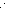 